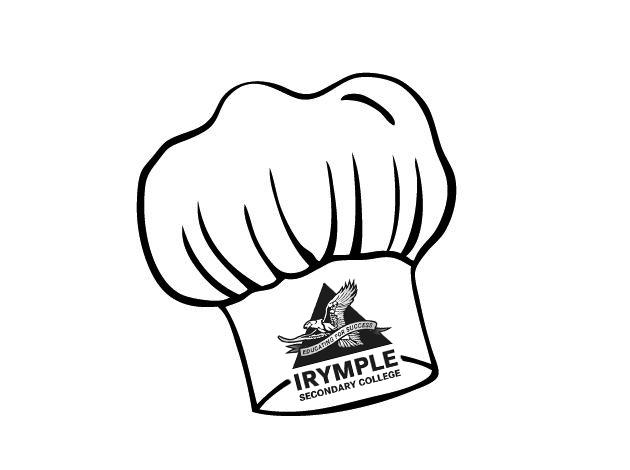 Submarine Meat RollIngredients (Per Pair)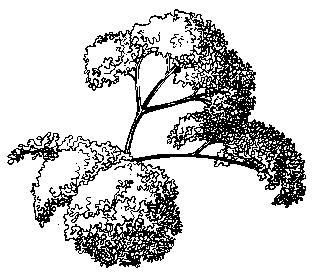 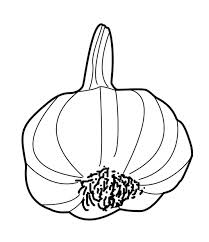 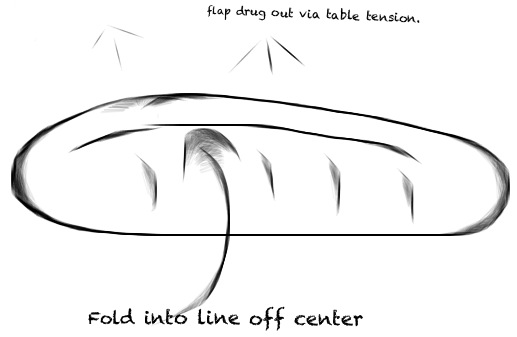 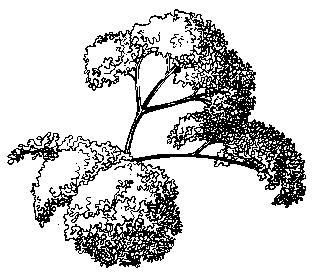 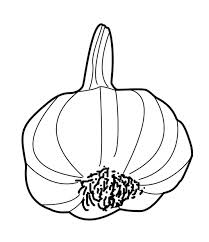 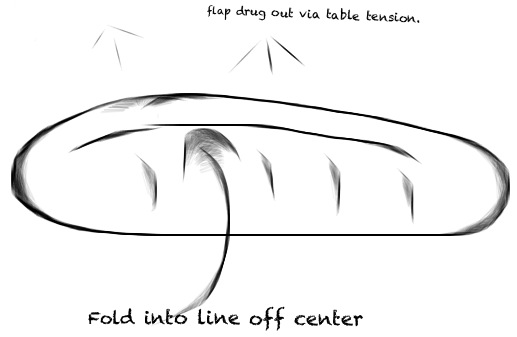 ¼ Onion, chopped¼ tsp crushed garlic2 tsp oil100g Minced beef½ tsp chicken powder1 tsp cornflour¼ cup water1 tsp parsley, chopped2 Tbs cheese2 Bread RollsMethodPreheat oven 180.Heat oil and fry chopped onion and garlic until soft.Add minced beef and fry until golden brown.Add chicken stock powder to the pan.Stir in cornflour and cook gently for 1 minute.Add water and bring to the boil, cook for 1 minute, stirring all the time.Add the chopped parsley.Gently split the roll horizontally across the middle, leaving the ends intact to form a pocket. Remove some of the bread.Spoon the meat mixture into the bread roll, filling it.Sprinkle cheese on top.Wrap the roll in foil and bake for 10 minutes.Learning IntentionTo learn how to make savoury mince that can be used in many ways.Why is it important to not cut the roll right through?What are some other ways you could use this meat recipe?Identify something that you were proud of today and also something that you feel you could improve on.